  【台灣企業訪日團】行程表（案）　2024.4.3長崎/佐賀/福岡訪問 2024年5月20日(一)～5月24日(五)【  第一天：5月20日(星期一)  】【 第二天：5月21 (星期二)　】【  第三天：5月22日 (星期三)  】【  第四天：5月23日(星期四)  】【  第五天：5月24日 (星期五) 】06:50～09:55搭乘中華航空CI110 前往日本O機上餐桃園國際機場(台北)－福岡國際機場(福岡)09:55～10:55 辦理入境手續福岡國際機場(福岡)11:00～12:30前往餐廳CURRY HOUSE 究林登-KURINTOｰ地址:佐賀縣西松浦郡有田町原明乙111TEL:0955-46-500012:30～13:30用餐「CURRY HOUSE 究林登-KURINTOｰ」　　　    CURRY HOUSE 究林登-KURINTOｰ地址:佐賀縣西松浦郡有田町原明乙111TEL:0955-46-500013:30～14:30視察深川製磁株式會社CHINA ON THE PARK深川製磁可說是有田的代表，過去為宮廷皇室御用陶瓷器的生產地。CHINA ON THE PARK是由深川製磁所營運的主題公園。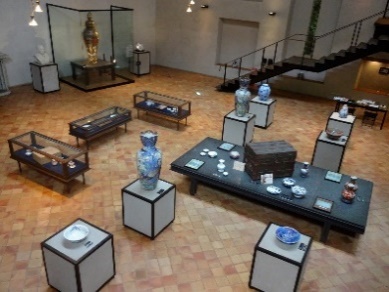 深川製磁株式會社CHINA ON THE PARK  地址:佐賀縣西松浦郡有田町原明乙111TEL:0955-46-390014:30～15:00專車前往飯店，登記JR豪斯登堡大倉酒店　　　　　　　　　　地址:長崎縣佐世保市ハウステンボス町10TEL:0956-58-7111 16:10～16:20專車前往豪斯登堡豪斯登堡株式會社                            地址:長崎縣佐世保市ハウステンボス町TEL:0956-27-001216:30～17:30　視察豪斯登堡株式會社 環境設備擁有日本最大的太陽能發電設施、天然氣熱電聯產系統、先進的污水處理廠等。近年來採用了如大型太陽能發電和使用燃氣引擎等可以從自家發電的新技術。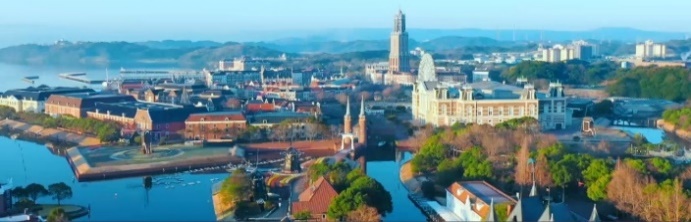 豪斯登堡株式會社                            地址:長崎縣佐世保市ハウステンボス町TEL:0956-27-001218:00 ~ 20:00團員晚餐會豪斯登堡内花の家              　　　　 地址:長崎縣佐世保市ハウステンボス町住宿: JR豪斯登堡大倉酒店  地址: 長崎縣佐世保市ハウステンボス町10  TEL: 0956-58-7111住宿: JR豪斯登堡大倉酒店  地址: 長崎縣佐世保市ハウステンボス町10  TEL: 0956-58-7111住宿: JR豪斯登堡大倉酒店  地址: 長崎縣佐世保市ハウステンボス町10  TEL: 0956-58-711108:30～09:30專車前往協和機電工業株式會社 時津事業所協和機電工業株式會社 時津事業所　地址:長崎縣西彼杵郡時津町久留里郷376番地5號TEL:095-882-0088https://www.kyowa-kk.co.jp/09:30～11:00視察協和機電工業株式會社 時津事業所  作為水處理廠製造商開發了世界上最先進的滲透發電系統。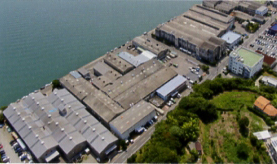 協和機電工業株式會社 時津事業所　地址:長崎縣西彼杵郡時津町久留里郷376番地5號TEL:095-882-0088https://www.kyowa-kk.co.jp/11:00～11:30專車前往餐廳長崎内外倶楽部餐廳地址:長崎縣長崎市出島町6-1 TEL:095-893-801511:30～13:00用餐「長崎內外俱樂部」&出島散策這是一間1903 年建造的洋館，當時是讓日本人和外國人深入交流的場所。出島是在日本鎖國時代的200多年間，出島是日本唯一開放對外的貿易港口。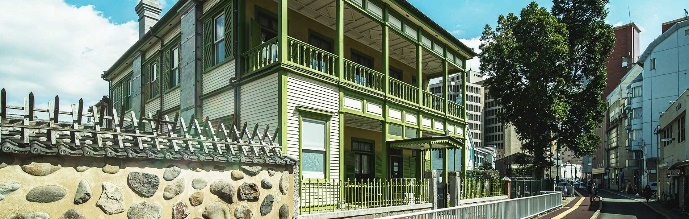 長崎内外倶楽部餐廳地址:長崎縣長崎市出島町6-1 TEL:095-893-801513:00～13:15專車前往長崎商工會議所長崎商工會議所内會議室地址:長崎縣長崎市桜町４-１TEL:095-882-0111 https://namicpa.com/13:30～14:30NPO法人長崎海洋産業cluster形成推進協議會介紹促進長崎縣致力於利用海洋資源的環境相關事業之協議會相關活動內容。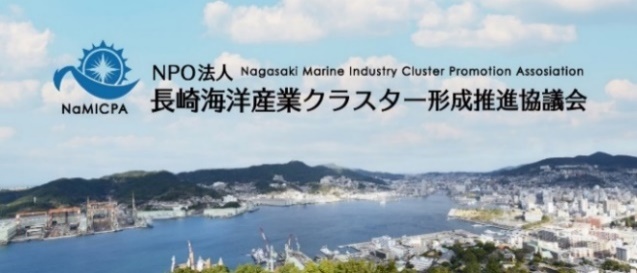 長崎商工會議所内會議室地址:長崎縣長崎市桜町４-１TEL:095-882-0111 https://namicpa.com/14:30～14:45專車前往JR九州長崎車站地址:長崎縣長崎市尾上町1-67　　TEL:095-808-200115:00～16:30JR九州長崎車站&長崎街道海鷗市場JR九州長崎站再開發計畫介紹及長崎街道海代市場介紹地址:長崎縣長崎市尾上町1-67　　TEL:095-808-200116:30～16:40專車前往飯店，登記長崎希爾頓酒店3F「キャプタインスカマー」地址:長崎縣長崎市尾上町4番2号TEL:095-829-511318:30～20:30長崎縣企業商談交流會長崎希爾頓酒店3F「キャプタインスカマー」地址:長崎縣長崎市尾上町4番2号TEL:095-829-5113住宿: 長崎希爾頓酒店　地址: 長崎縣長崎市尾上町4番2号  TEL: 095-829-5113住宿: 長崎希爾頓酒店　地址: 長崎縣長崎市尾上町4番2号  TEL: 095-829-5113住宿: 長崎希爾頓酒店　地址: 長崎縣長崎市尾上町4番2号  TEL: 095-829-511309:00～10:00專車前往有限會社MARUHIRO 有限會社MARUHIRO 地址:長崎縣東彼杵郡波佐見町湯無田郷682TEL:0955-42-2777https://hiroppa.hasamiyaki.jp/10:00～11:00視察有限會社MARUHIRO 「HIROPPA」由400年歷史的傳統手工藝品「波佐見燒」製造者打造的私人公園、直營店、咖啡廳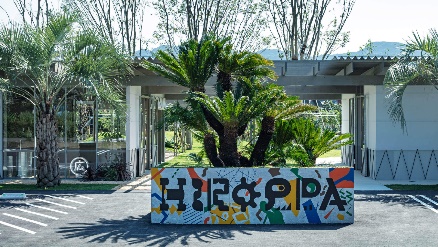 有限會社MARUHIRO 地址:長崎縣東彼杵郡波佐見町湯無田郷682TEL:0955-42-2777https://hiroppa.hasamiyaki.jp/11:00～11:30專車前往餐廳佐嘉平川屋　武雄温泉本店地址:佐賀縣武雄市武雄町大字武雄7411TEL: 0954-27-8481　11:30～12:50用餐｢佐嘉平川屋　武雄温泉本店｣佐嘉平川屋　武雄温泉本店地址:佐賀縣武雄市武雄町大字武雄7411TEL: 0954-27-8481　12:50～13:30專車前往佐賀市清掃工場佐賀市清掃工場地址:佐賀縣佐賀市高木瀬町大字長瀬236913:30～15:00視察佐賀市清掃工場該工場正在開發一項利用焚化廠排放的二氧化碳來促進植物生長的事業，並同時進行環保和永續的措施。花王公司還將焚燒廠排放的二氧化碳回收和淨化，建立了自己的植物工廠-SMART GARDEN。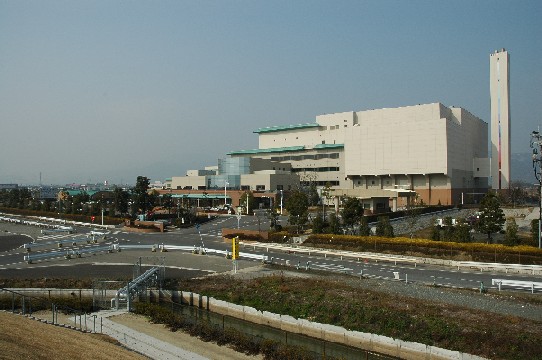 佐賀市清掃工場地址:佐賀縣佐賀市高木瀬町大字長瀬236915:00～16:00專車前往飯店，登記博多新大谷飯店 4F「鶴の間西」地址:福岡縣福岡市中央区渡辺通1-1-2TEL:092-714-111118:30～20:30福岡縣內企業商談交流會博多新大谷飯店 4F「鶴の間西」地址:福岡縣福岡市中央区渡辺通1-1-2TEL:092-714-1111住宿: 博多新大谷飯店　地址: 福岡縣福岡市中央区渡辺通1-1-2　TEL: 092-714-1111住宿: 博多新大谷飯店　地址: 福岡縣福岡市中央区渡辺通1-1-2　TEL: 092-714-1111住宿: 博多新大谷飯店　地址: 福岡縣福岡市中央区渡辺通1-1-2　TEL: 092-714-111109:00～10:00專車前往株式會社安川電機株式會社安川電機地址:福岡縣北九州市八幡西區黒崎城石2-1TEL:093-645-8801https://www.yaskawa.co.jp/10:00～12:00視察株式會社安川電機安川電機是世界第一有助於節能的逆變器生產商，並充分利用多年來培育的機電一體化技術，將業務擴展到能源創造領域。在環境和能源設備方面，該公司開發和銷售用於太陽能發電和風/水力發電的各種功率調節器，以及用於蓄電場所的充電/放電轉換器，並提供系統方案。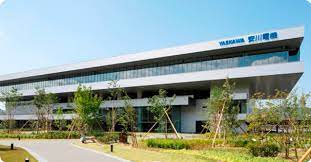 株式會社安川電機地址:福岡縣北九州市八幡西區黒崎城石2-1TEL:093-645-8801https://www.yaskawa.co.jp/12:00～12:30專車前往餐廳福(ふく)山本地址:福岡縣北九州市小倉北区鍛治町1-4-12TEL:093-512-779912:30～14:00用餐｢福(ふく)山本｣福(ふく)山本地址:福岡縣北九州市小倉北区鍛治町1-4-12TEL:093-512-779914:00～14:20專車前往九州電力株式會社 新小倉發電所九州電力株式會社　新小倉發電所地址:福岡縣北九州市小倉北区西港町64−1TEL:093-591-4060https://www.kyuden.co.jp/effort_thirmal_k_hatsuden_k_shinkokura.html14:30～16:30視察九州電力株式會社 新小倉發電所這是九州電力第一座純液化天然氣火力發電廠。占地廣大的電廠中有25%以上已種植綠化，積極地營造綠色環境。本次將視察正在運作的渦輪機和發電機，以及高度自動化的中央控制室。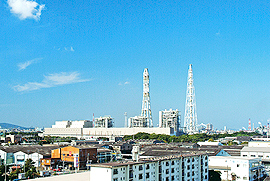 九州電力株式會社　新小倉發電所地址:福岡縣北九州市小倉北区西港町64−1TEL:093-591-4060https://www.kyuden.co.jp/effort_thirmal_k_hatsuden_k_shinkokura.html16:30～18:00專車前往餐廳とり田 博多本店地址:福岡縣福岡市博多区下端町10-5　TEL:092-272-092018:00～20:00團員晚餐會とり田 博多本店地址:福岡縣福岡市博多区下端町10-5　TEL:092-272-092020:00 ~ 20:20專車前往飯店博多新大谷飯店住宿: 博多新大谷飯店　地址: 福岡縣福岡市中央区渡辺通1-1-2　TEL: 092-714-1111住宿: 博多新大谷飯店　地址: 福岡縣福岡市中央区渡辺通1-1-2　TEL: 092-714-1111住宿: 博多新大谷飯店　地址: 福岡縣福岡市中央区渡辺通1-1-2　TEL: 092-714-111108:30～09:00專車前往福岡國際機場福岡國際機場(福岡)－桃園(台北)10:55～12:30搭乘中華航空CI111返台福岡國際機場(福岡)－桃園(台北)